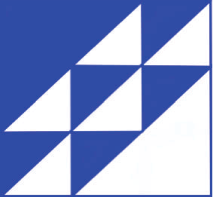    ATTENTION ART STUDENTS$500 ScholarshipSponsored by the North Wind Quilters GuildThe North Wind Quilters Guild Scholarship Program provides funds to support graduating high school seniors, college students and vocational students pursuing a 2 to 4 year degree or vocational certificate in textiles, design or art.  Qualifying majors include studio arts, graphic arts, design art, illustration, fashion design, interior design, photography, film, or architecture.The student must have been a resident of Solano, Yolo or Napa Counties during high school.Deadline for application is February 28, 2018For further information and application please see the Scholarship tab atwww.northwindquiltersguild.comLocal Scholarship Committee Chair:  virg8544@sbcglobal.netThe North Wind Quilters Guild does not discriminate on the basis of race, color, religion, gender, sexual orientation, age, nation origin, or against any qualified individual with disabilities in the award of this scholarship.North Winds Quilters is a California 501©3 non profit organization.